平成２７年度 茨木市ＰＴＡ協議会 広報紙コンクール応募用紙＜募集期間＞　平成２７年１２月９日（水）～平成２８年１月２１日（木）まで　　　　　　平成２８年１月２5日（月）必着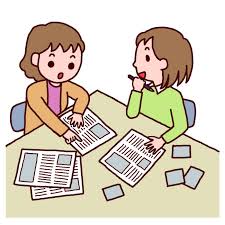 ※２７年度に発行した広報紙２部と応募用紙を送付してください。注１）広報紙の発行者は、関わった代表者のお名前を書いてください。複製したものは不可とします。装飾や補強などの表紙などもつけないようにお願いします。学校園名広報紙名発行回数　　　　　　　回発行責任者役職（　　　　　　）連絡先（　自宅・携帯　）アピールしたい点（一番読んでほしい、一番見てほしいところ、工夫した点など）アピールしたい点（一番読んでほしい、一番見てほしいところ、工夫した点など）アピールしたい点（一番読んでほしい、一番見てほしいところ、工夫した点など）アピールしたい点（一番読んでほしい、一番見てほしいところ、工夫した点など）